VILNIAUS RAJONO SAVIVALDYBĖS TARYBASPRENDIMASDĖL VILNIAUS RAJONO SAVIVALDYBĖS TARYBOS 2019 M. GEGUŽĖS 17 D. SPRENDIMU NR. T3-170 PATVIRTINTOS VILNIAUS RAJONO SAVIVALDYBĖS SMULKIOJO IR VIDUTINIO VERSLO RĖMIMO FONDO LĖŠŲ SKIRSTYMO KOMISIJOS SUDĖTIES PAKEITIMO2020 m. sausio 31 d. Nr. T3-9VilniusVadovaudamasi Lietuvos Respublikos vietos savivaldos įstatymo 18 str. 1 d., remdamasi Vilniaus rajono savivaldybės tarybos 2019 m. kovo 29 d. sprendimu Nr. T3-79 „Dėl Vilniaus rajono savivaldybės smulkiojo ir vidutinio verslo rėmimo fondo nuostatų patvirtinimo“ patvirtintų Vilniaus rajono savivaldybės smulkiojo ir vidutinio verslo rėmimo fondo nuostatų 9 p., atsižvelgdama į Vilniaus rajono savivaldybės administracijos direktoriaus 2020 m. sausio 17 d. teikimą Nr. A38(1)-146 „Dėl Smulkiojo ir vidutinio verslo rėmimo fondo lėšų skirstymo komisijos nario“, Vilniaus rajono savivaldybės taryba  nusprendžia:1.	Iš dalies pakeisti Vilniaus rajono savivaldybės tarybos 2019 m. gegužės 17 d. sprendimu Nr. T3-170 patvirtintos Vilniaus rajono savivaldybės smulkiojo ir vidutinio verslo rėmimo fondo lėšų skirstymo komisijos sudėtį ir vietoj Aleksandros Černiauskienės, Vilniaus rajono savivaldybės administracijos Ekonomikos ir turto skyriaus vedėjos, įrašyti Liliją Andruškevič, Vilniaus rajono savivaldybės administracijos Kultūros, sporto ir turizmo skyriaus vedėją.2.	Pavesti Vilniaus rajono savivaldybės administracijos direktoriui šį sprendimą paskelbti Teisės aktų registre ir Vilniaus rajono savivaldybės interneto tinklalapyje. Savivaldybės merė	Marija Rekst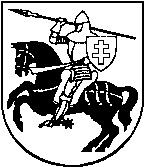 